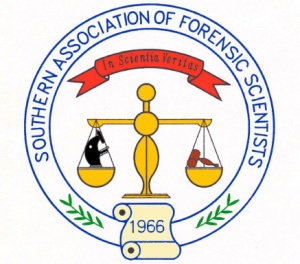 Vendor Registration Form (to be sent with payment)Company Name: _______________________________________________________________________Address: __________________________________________________________________________________________________________________________________________________________________Phone: _____________________________ Email: ____________________________________________Web address: _________________________________________________________________________Attendee name(s) for Name Tag: __________________________________________________________Please send completed form with remittance made to:Southern Association of Forensic ScientistsDiana WilliamsUS Army Criminal Investigation Laboratory4930 N. 31st StForest Park, GA 30297Additional questions or needs can be sent to:dianawwilliams@gmail.com or Diana Williams (770)329-1857DescriptionCost#SubtotalExhibitor Space(includes space with a 6 foot table with two chairs and 1 banquet ticket)$1000Extra dinner Ticket (for additional participants)$70Additional Opportunities for SponsorshipBreaks (morning or afternoon)$600Breakfast or Lunch$900Other Donation (please describe)(Contact the SAFS representative below for additional sponsorship opportunities not listed above.)Total